入境秘魯無須申報(免稅)之物品每位入境旅客攜帶自用行李物品「合於」下列自用免稅規定者，得免向海關申報。入境秘魯須申報之物品超逾自用免稅規定者，應主動經由海關紅線櫃檯（應申報/通關諮詢)通關，完成申報作業。禁止入境秘魯之物品禁止進入秘魯國土並將予以扣押之物品包括：不屬於旅客之二手衣服和鞋類國外製造之「Pisco」飲料二手汽車零配件其他具特定規定之物品 (特定規定請參考以下網址：https://www.sunat.gob.pe/orientacionaduanera/mercanciasrestringidas/)海關通關程序旅客通過移民窗口並領取行李後，尚須通過海關檢查站，有綠色及紅色兩條通道：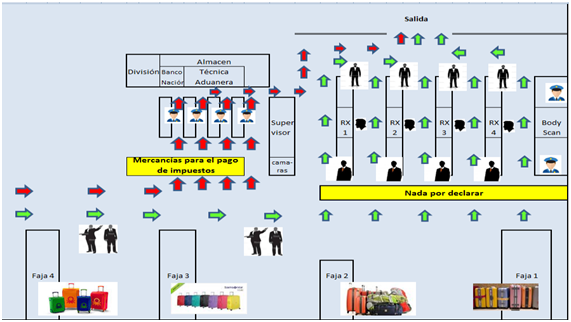 保管貨物：在以下情況可將申報的貨物或物品交由海關保管：尚未支付稅金；攜帶限制性物品且無入境合法許可；攜帶的貨物或物品不被視為行李，應遵守行李以外的海關程序。在此等情況下，旅客將收到貨物或物品的保管收據，該收據將用於執行相應的海關程序。「保管證書」如附錄2分類說明免稅數量及金額個人使用物品手提箱、袋子和其他常用容器裝載旅客的行李、衣服、飾品、個人護理用品、藥品、書籍、雜誌及文件。供旅客個人使用電氣或電子便攜式物品（含自有電源）註1：適用於7歲以上旅客註2：7歲以上18歲以下旅客僅可攜帶1部行動電話頭髮用之家用電子產品2件電氣或電子便攜式物品（含自有電源）註1：適用於7歲以上旅客註2：7歲以上18歲以下旅客僅可攜帶1部行動電話電子計算機1部電氣或電子便攜式物品（含自有電源）註1：適用於7歲以上旅客註2：7歲以上18歲以下旅客僅可攜帶1部行動電話收音機或錄音機或包含兩者之組合裝置(非專業用)1具(註1)電氣或電子便攜式物品（含自有電源）註1：適用於7歲以上旅客註2：7歲以上18歲以下旅客僅可攜帶1部行動電話攝影機(非專業用)1具電氣或電子便攜式物品（含自有電源）註1：適用於7歲以上旅客註2：7歲以上18歲以下旅客僅可攜帶1部行動電話DVD播放器1具電氣或電子便攜式物品（含自有電源）註1：適用於7歲以上旅客註2：7歲以上18歲以下旅客僅可攜帶1部行動電話家用電動遊戲機1部電氣或電子便攜式物品（含自有電源）註1：適用於7歲以上旅客註2：7歲以上18歲以下旅客僅可攜帶1部行動電話電子行事曆或平板電腦1部電氣或電子便攜式物品（含自有電源）註1：適用於7歲以上旅客註2：7歲以上18歲以下旅客僅可攜帶1部行動電話筆記型電腦1部(註1)電氣或電子便攜式物品（含自有電源）註1：適用於7歲以上旅客註2：7歲以上18歲以下旅客僅可攜帶1部行動電話電動刮鬍刀或脫毛設備1具(註1)電氣或電子便攜式物品（含自有電源）註1：適用於7歲以上旅客註2：7歲以上18歲以下旅客僅可攜帶1部行動電話照相機2部電氣或電子便攜式物品（含自有電源）註1：適用於7歲以上旅客註2：7歲以上18歲以下旅客僅可攜帶1部行動電話行動電話2部(註2)數據載體和拇指碟光碟20片數據載體和拇指碟PC用外接硬碟2只數據載體和拇指碟數位相機、攝影機和/或電動遊戲的記憶卡(須隨身攜帶)4件數據載體和拇指碟USB隨身碟 4只數據載體和拇指碟影片或電動遊戲之數位光碟10片菸酒
（18歲以上旅客）菸20包菸酒
（18歲以上旅客）雪茄50支菸酒
（18歲以上旅客）菸絲250 公克菸酒
（18歲以上旅客）酒3 公升樂器攜帶式樂器1部運動用品運動用品1件(組)寵物作為寵物之家畜，須事先進行檢疫1隻其他物品供旅客個人使用的物品或禮品，由於其數量、性質或多樣性而認定為非商業目的。
旅客個人活動或工作用電氣、電子裝置、工具和設備（每種類型僅1單位）500美元（總價值）對於殘疾或生病的旅客殘障人士或患病旅客所需的照護器材或輔助器（輪椅、擔架、拐杖、血壓計、體溫計、血糖儀等）合乎旅行需求範圍貨幣美元或等值貨幣之現金和（或）票據小於或等於10,000美元重要警告：海關人員有權在任何時刻對旅客、機組人員和攜帶的行李或包裹進行檢查、登記和檢查。根據海關規定（第1053號法令），未申報的物品將由海關扣押。為取回物品，旅客必須支付相應的關稅和相當於物品海關價值50%的罰款。未如實申報攜帶之現金和/或可轉讓票據，將暫時沒收並處以相當於未申報價值30%的罰款（第28306號法令）。重要警告：海關人員有權在任何時刻對旅客、機組人員和攜帶的行李或包裹進行檢查、登記和檢查。根據海關規定（第1053號法令），未申報的物品將由海關扣押。為取回物品，旅客必須支付相應的關稅和相當於物品海關價值50%的罰款。未如實申報攜帶之現金和/或可轉讓票據，將暫時沒收並處以相當於未申報價值30%的罰款（第28306號法令）。重要警告：海關人員有權在任何時刻對旅客、機組人員和攜帶的行李或包裹進行檢查、登記和檢查。根據海關規定（第1053號法令），未申報的物品將由海關扣押。為取回物品，旅客必須支付相應的關稅和相當於物品海關價值50%的罰款。未如實申報攜帶之現金和/或可轉讓票據，將暫時沒收並處以相當於未申報價值30%的罰款（第28306號法令）。分類備註含稅之行李和/或物品不屬於「無須申報」清單的物品，倘低於1,000美元須支付12%。超過之金額須依進口稅率支付。行李及家用以外的物品汽車、機車、電動腳踏車或四輪機車、露營車或拖車之零配件；海上運輸工具，包括水上摩托車和水上飛機。邊境地區居民所屬的物品（依特殊規定）。限制物品農產品醫療和牙科設備動植物武器和彈藥文化遺產其他具特定規定之物品須經一個或多個主管機關核准始可攜入。臨時入境貨物專業或技術用途且可單獨識別的貨物、設備或工具應申請臨時入境，並存放相當於進口關稅之保證金。
非居民旅客可攜帶用於旅遊活動之體育用品，外國媒體可攜帶所需之專業設備，無須保證金。現金和/或票據如攜帶超過10,000美元須申報。不得攜帶超過30,000美元。
註：該兩種情況亦適用於等值本國或外國貨幣。關於通貨申報：可轉讓金融票據：包括旅行支票、不記名支票、不記名票據（交貨時轉移）、債券、外幣銀行票據、不論是否簽署之票據(有金額但無受益人姓名）。如需攜入或攜出高於允許範圍之金額，須透過金融系統匯轉。關於通貨申報：可轉讓金融票據：包括旅行支票、不記名支票、不記名票據（交貨時轉移）、債券、外幣銀行票據、不論是否簽署之票據(有金額但無受益人姓名）。如需攜入或攜出高於允許範圍之金額，須透過金融系統匯轉。